25 октября 2017 годПродолжаем формирование социально-бытовой компетентности на занятиях по социально – бытовой ориентировке (модуль «Транспорт»)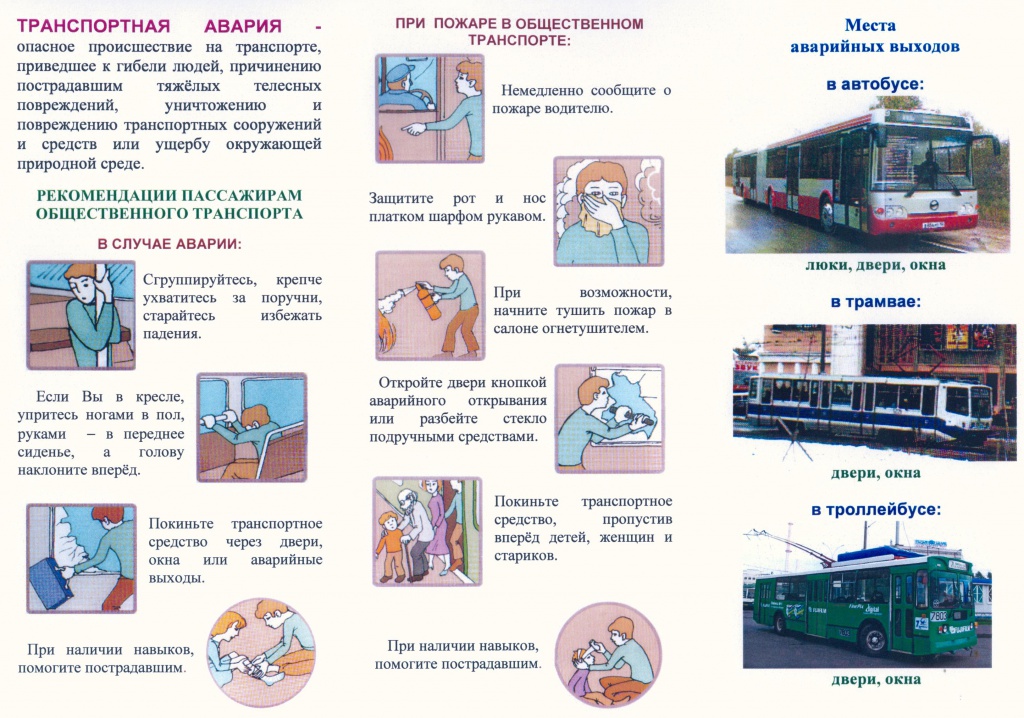 